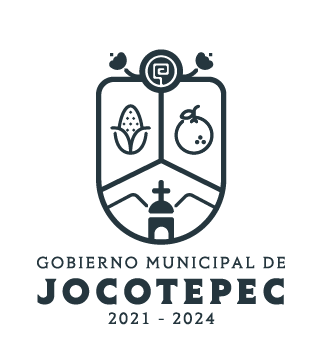 ¿Cuáles fueron las acciones proyectadas (obras, proyectos o programas) o Planeadas para este trimestre?  Crear un sistema municipal confiable, amigable y transparente respecto al manejo de los cementerios.Resultados Trimestrales (Describir cuáles fueron los programas, proyectos, actividades y/o obras que se realizaron en este trimestre). Una vez aprobada la cotización de la empresa Next Code por parte de Tesorería elaborada en base a reuniones para llegar a determinar las necesidades, diagnóstico y objetivos que se persiguen se pudo iniciar con el proyecto del módulo de cementerios en el sistema de caja de Next Code (estamos en la fase de pruebas piloto) que es el sistema probado y confiable que tiene el ayuntamiento.Montos (si los hubiera) del desarrollo de dichas actividades. ¿Se ajustó a lo presupuestado? En esta ocasión No. Se había considerado un monto de $12,000.00 (doce mil pesos), sin embargo se ha erogado un monto de $53,639.00 (cincuenta y tres mil seiscientos treinta y nueve pesos). En que beneficia a la población o un grupo en específico lo desarrollado en este trimestre. En que la población podrá realizar sus pagos de mantenimiento de las propiedades del cementerio con más facilidad y accesible incluso por medio de la aplicación de pagos. Pudiendo llegar a todos los sectores de la población evitando así los atrasos en la recaudación y ser víctimas de fraudes y extorsión por parte de terceros.¿A qué programa de su POA pertenecen las acciones realizadas y a que Ejes del Plan Municipal de Desarrollo 2018-2024 se alinean? Al Eje 4 de ADMINISTRACIÓN EFICIENTE Y EFICAZ.De manera puntual basándose en la pregunta 2 (Resultados Trimestrales) y en su POA, llene la siguiente tabla, según el trabajo realizado este trimestre.NºPROGRAMA O ACTIVIDAD POA 2022ACTIVIDAD NO CONTEMPLADA (Llenar esta columna solo en caso de existir alguna estrategia no prevista)Nº LINEAS DE ACCIÓN O ACTIVIDADES PROYECTADASNº LINEAS DE ACCIÓN O ACTIVIDADES REALIZADASRESULTADO(Actvs. realizadas/Actvs. Proyectadas*100)5GOBIERNO TRANSPARENTETener que estar contactando a los ciudadanos propietarios de las fosas para completar datos que requiere el sistema.3475%TOTAL75%